РЕШЕНИЕОб утверждении Положения о Контрольно-счетной палате муниципального образования «Красногвардейский район»(в ред. решения от 25.08.2023 г. № 40)Руководствуясь Федеральным законом от 06.10.2003 г. № 131-ФЗ «Об общих принципах организации местного самоуправления в Российской Федерации», Федеральным законом от 07.02.2011 г. № 6-ФЗ «Об общих принципах организации и деятельности контрольно-счетных органов субъектов Российской Федерации, федеральных территорий и муниципальных образований», Уставом муниципального образования «Красногвардейский район», Совет народных депутатов муниципального образования «Красногвардейский район»Преамбула в ред. решения от 25.08.2023 г. № 40РЕШИЛ:1. Утвердить Положение о Контрольно-счетной палате муниципального образования «Красногвардейский район» (приложение).2. Внести в решение Совета народных депутатов муниципального образования «Красногвардейский район» от 29.11.2019 г. № 104 «О переименовании Контрольно-ревизионной комиссии муниципального образования «Красногвардейский район» в Контрольно-счетную палату муниципального образования «Красногвардейский район» и об утверждении Положения о Контрольно-счетной палате муниципального образования «Красногвардейский район» следующие изменения:1) в наименовании слова «и об утверждении Положения о Контрольно-счетной палате муниципального образования «Красногвардейский район» исключить;2) пункт 2 признать утратившим силу.3. Опубликовать настоящее решение в газете «Дружба», разместить в официальном сетевом издании «Газета Красногвардейского района «Дружба» (http://kr-drugba.ru, ЭЛ № ФС77-74720 от 29.12.2018 г.), а также на официальном сайте органов местного самоуправления муниципального образования «Красногвардейский район» в сети «Интернет» (www.amokr.ru).4. Настоящее решение вступает в силу со дня его опубликования.Приложение к решению Совета народных депутатов муниципального образования «Красногвардейский район» от 22.10.2021 г. № 221ПОЛОЖЕНИЕо Контрольно-счетной палате муниципального образования«Красногвардейский район» Статья 1. Статус Контрольно-счетной палаты муниципального образования «Красногвардейский район» 1. Контрольно-счетная палата муниципального образования «Красногвардейский район» (далее – Контрольно-счетная палата) является постоянно действующим органом внешнего муниципального финансового контроля, образуется Советом народных депутатов муниципального образования «Красногвардейский район» (далее – Совет народных депутатов) и ему подотчетна.2. Полное наименование Контрольно-счетной палаты - Контрольно-счетная палата муниципального образования «Красногвардейский район». Сокращенное наименование – КСП МО «Красногвардейский район».3. Контрольно-счетная палата обладает организационной и функциональной независимостью и осуществляет свою деятельность самостоятельно.4. Деятельность Контрольно-счетной палаты не может быть приостановлена, в том числе в связи с истечением срока или досрочным прекращением полномочий Совета народных депутатов.5. Контрольно-счетная палата является органом местного самоуправления, обладает правами юридического лица, имеет гербовую печать и бланки со своим наименованием и с изображением герба муниципального образования «Красногвардейский район».6. Контрольно-счетная палата обладает правом правотворческой инициативы по вопросам своей деятельности.7. Контрольно-счетная палата может учреждать ведомственные награды и знаки отличия, утверждать положения об этих наградах и знаках, их описания и рисунки, порядок награждения.8. Контрольно-счетная палата осуществляет полномочия контрольно-счетного органа сельского поселения по осуществлению внешнего финансового контроля в случае заключения представительными органами сельских поселений, входящих в состав муниципального образования «Красногвардейский район», соглашения с Советом народных депутатов о передаче таких полномочий.9. Юридический адрес Контрольно-счетной палаты: 385300, Республика Адыгея, Красногвардейский район, село Красногвардейское, улица Чапаева, дом 93.Статья 2. Правовые основы деятельности Контрольно-счетной палатыКонтрольно-счетная палата осуществляет свою деятельность на основе Конституции Российской Федерации, федерального законодательства, законов и иных нормативных правовых актов Республики Адыгея, Устава муниципального образования «Красногвардейский район», настоящего Положения и иных муниципальных правовых актов.Статья 3. Принципы деятельности Контрольно-счетной палатыДеятельность Контрольно-счетной палаты основывается на принципах законности, объективности, эффективности, независимости, открытости и гласности.Статья 4. Состав Контрольно-счетной палаты1. Контрольно-счетная палата образуется в составе председателя и аппарата Контрольно-счетной палаты. 2. Председатель Контрольно-счетной палаты замещает муниципальную должность.3. Срок полномочий председателя Контрольно-счетной палаты составляет пять лет.4. В состав аппарата Контрольно-счетной палаты входят инспекторы и иные штатные работники. На инспекторов Контрольно-счетной палаты возлагаются обязанности по организации и непосредственному проведению внешнего муниципального финансового контроля. Инспекторы Контрольно-счетной палаты являются муниципальными служащими, на которых распространяется действие федеральных нормативных правовых актов, нормативных правовых актов Республики Адыгея, муниципальных нормативных правовых актов о муниципальной службе. 5. Права, обязанности и ответственность работников Контрольно-счетной палаты определяются Федеральным законом от 7 февраля 2011 года № 6-ФЗ «Об общих принципах организации и деятельности контрольно-счетных органов субъектов Российской Федерации, федеральных территорий и муниципальных образований», законодательством о муниципальной службе, трудовым законодательством и иными нормативными правовыми актами, содержащими нормы трудового права.Часть 5 в ред. решения от 25.08.2023 г. № 406. Штатная численность Контрольно-счетной палаты определяется решением Совета народных депутатов по представлению председателя Контрольно-счетной палаты с учетом необходимости выполнения возложенных законодательством полномочий, обеспечения организационной и функциональной независимости Контрольно-счетной палаты.7. Структура и штатное расписание Контрольно-счетной палаты утверждаются председателем Контрольно-счетной палаты, исходя из возложенных на Контрольно-счетную палату полномочий. Статья 5. Порядок назначения на должность и освобождения от должности председателя Контрольно-счетной палаты1. Председатель Контрольно-счетной палаты назначается на должность Советом народных депутатов.2. Предложения о кандидатурах на должность председателя Контрольно-счетной палаты вносятся в Совет народных депутатов:1) председателем Совета народных депутатов;2) депутатами Совета народных депутатов - не менее одной трети от установленного числа депутатов Совета народных депутатов;3) главой муниципального образования «Красногвардейский район» (далее - глава муниципального образования); 3. Кандидатуры на должность председателя Контрольно-счетной палаты представляются в Совет народных депутатов субъектами, перечисленными в части 2 настоящей статьи, не позднее чем за два месяца до истечения полномочий действующего председателя Контрольно-счетной палаты, а в случае досрочного прекращения полномочий председателя Контрольно-счетной палаты – в течение пятнадцати календарных дней со дня досрочного прекращения полномочий.4. Совет народных депутатов вправе обратиться в Контрольно-счетную палату Республики Адыгея за заключением о соответствии кандидатур на должность председателя Контрольно-счетной палаты квалификационным требованиям, установленным Федеральным законом от 7 февраля 2011 года № 6-ФЗ «Об общих принципах организации и деятельности контрольно-счетных органов субъектов Российской Федерации, федеральных территорий и муниципальных образований».Часть 4 в ред. решения от 25.08.2023 г. № 405. Порядок рассмотрения кандидатур на должность председателя Контрольно-счетной палаты устанавливается решением Совета народных депутатов или Регламентом Совета народных депутатов. 6. Освобождение председателя Контрольно-счетной палаты от должности в связи с истечением срока полномочий оформляется решением Совета народных депутатов. Специального голосования для принятия указанного решения не требуется.Статья 6. Требования к кандидатурам на должность председателя Контрольно-счетной палаты1. На должность председателя Контрольно-счетной палаты назначается гражданин Российской Федерации, соответствующий следующим квалификационным требованиям:1) наличие высшего образования;2) опыт работы в области государственного, муниципального управления, государственного, муниципального контроля (аудита), экономики, финансов, юриспруденции не менее пяти лет;3) знание Конституции Российской Федерации, федерального законодательства, в том числе бюджетного законодательства Российской Федерации и иных нормативных правовых актов, регулирующих бюджетные правоотношения, законодательства Российской Федерации о противодействии коррупции, Конституции Республики Адыгея, законов Республики Адыгея и иных нормативных правовых актов, Устава муниципального образования «Красногвардейский район» и иных муниципальных правовых актов применительно к исполнению должностных обязанностей, а также общих требований к стандартам внешнего государственного и муниципального аудита (контроля) для проведения контрольных и экспертно-аналитических мероприятий контрольно-счетными органами субъектов Российской Федерации, федеральных территорий и муниципальных образований, утвержденных Счетной палатой Российской Федерации.Пункт 3 в ред. решения от 25.08.2023 г. № 402. Порядок проведения проверки соответствия кандидатур на должность председателя Контрольно-счетной палаты квалификационным требованиям, указанным в части 1 настоящей статьи, в случае, предусмотренном частью 4 статьи 5 настоящего Положения, устанавливается Контрольно-счетной палатой Республики Адыгея.3. Гражданин Российской Федерации не может быть назначен на
должность председателя Контрольно-счетной палаты в случае:1) наличия у него неснятой или непогашенной судимости;2) признания его недееспособным или ограниченно дееспособным решением суда, вступившим в законную силу;3) отказа от прохождения процедуры оформления допуска к сведениям, составляющим государственную и иную охраняемую федеральным законом тайну, если исполнение обязанностей по должности, на замещение которой претендует гражданин, связано с использованием таких сведений;4) прекращения гражданства Российской Федерации или наличия гражданства (подданства) иностранного государства либо вида на жительство или иного документа, подтверждающего право на постоянное проживание гражданина Российской Федерации на территории иностранного государства;5) наличия оснований, предусмотренных частью 4 настоящей статьи.4.	Председатель Контрольно-счетной палаты не может состоять в близком родстве или свойстве (родители, супруги, дети, братья, сестры, а также братья, сестры, родители, дети супругов и супруги детей) с председателем Совета народных депутатов, главой муниципального образования, руководителями судебных и правоохранительных органов, расположенных на территории муниципального образования «Красногвардейский район» (далее – муниципальное образование). 5. Председатель Контрольно-счетной палаты не может заниматься другой оплачиваемой деятельностью, кроме преподавательской, научной и иной творческой деятельности. При этом преподавательская, научная и иная творческая деятельность не может финансироваться исключительно за счет средств иностранных государств, международных и иностранных организаций, иностранных граждан и лиц без гражданства, если иное не предусмотрено международным договором Российской Федерации или законодательством Российской Федерации.6. Председатель Контрольно-счетной палаты, а также лица, претендующие на замещение указанной должности, обязаны представлять сведения о своих доходах, об имуществе и обязательствах имущественного характера, а также о доходах, об имуществе и обязательствах имущественного характера своих супруги (супруга) и несовершеннолетних детей в порядке, установленном нормативными правовыми актами Российской Федерации, Республики Адыгея, муниципальными нормативными правовыми актами.Статья 7. Гарантии статуса должностных лиц Контрольно-счетной палаты1. Председатель и инспекторы Контрольно-счетной палаты являются должностными лицами Контрольно-счетной палаты.2. Воздействие в какой-либо форме на должностных лиц Контрольно-счетной палаты в целях воспрепятствования осуществлению ими должностных полномочий или оказания влияния на принимаемые ими решения, а также насильственные действия, оскорбления, а равно клевета в отношении должностных лиц Контрольно-счетной палаты либо распространение заведомо ложной информации об их деятельности влекут за собой ответственность, установленную законодательством Российской Федерации и (или) законодательством Республики Адыгея.3. Должностные лица Контрольно-счетной палаты подлежат государственной защите в соответствии с законодательством Российской Федерации о государственной защите судей, должностных лиц правоохранительных и контролирующих органов и иными нормативными правовыми актами Российской Федерации.4. Должностные лица Контрольно-счетной палаты обладают гарантиями профессиональной независимости.5. Председатель Контрольно-счетной палаты досрочно освобождается от должности на основании решения Совета народных депутатов по следующим основаниям:1) вступления в законную силу обвинительного приговора суда в отношении него;2) признания его недееспособным или ограниченно дееспособным вступившим в законную силу решением суда;3) прекращения гражданства Российской Федерации или наличия гражданства (подданства) иностранного государства либо вида на жительство или иного документа, подтверждающего право на постоянное проживание гражданина Российской Федерации на территории иностранного государства;4) подачи письменного заявления об отставке;5) нарушения требований законодательства Российской Федерации при осуществлении возложенных на него должностных полномочий или злоупотребления должностными полномочиями, если за решение о досрочном освобождении проголосует большинство от установленного числа депутатов Совета народных депутатов;6) достижения установленного решением Совета народных депутатов в соответствии с федеральным законом предельного возраста пребывания в должности;7) выявления обстоятельств, предусмотренных частями 3 и 4 статьи 6 настоящего Положения;8) несоблюдения ограничений, запретов, неисполнения обязанностей, которые установлены Федеральным законом от 25 декабря 2008 года № 273-ФЗ «О противодействии коррупции», Федеральным законом от 3 декабря 2012 года № 230-ФЗ «О контроле за соответствием расходов лиц, замещающих государственные должности, и иных лиц их доходам», Федеральным законом от 7 мая 2013 года № 79-ФЗ «О запрете отдельным категориям лиц открывать и иметь счета (вклады), хранить наличные денежные средства и ценности в иностранных банках, расположенных за пределами территории Российской Федерации, владеть и (или) пользоваться иностранными финансовыми инструментами».5.1. Должностное лицо Контрольно-счетной палаты, замещающее муниципальную должность, освобождается от ответственности за несоблюдение ограничений и запретов, требований о предотвращении или об урегулировании конфликта интересов и неисполнение обязанностей, установленных Федеральным законом от 7 февраля 2011 года № 6-ФЗ «Об общих принципах организации и деятельности контрольно-счетных органов субъектов Российской Федерации, федеральных территорий и муниципальных образований» и другими федеральными законами в целях противодействия коррупции, в случае, если несоблюдение таких ограничений, запретов и требований, а также неисполнение таких обязанностей признается следствием не зависящих от него обстоятельств в порядке, предусмотренном частями 3 - 6 статьи 13 Федерального закона от 25 декабря 2008 года № 273-ФЗ «О противодействии коррупции».Часть 5.1 введена решением от 25.08.2023 г. № 406. Решение о досрочном освобождении от должности председателя Контрольно-счетной палаты принимается Советом народных депутатов открытым голосованием большинством от установленного числа депутатов Совета народных депутатов.Статья 8. Полномочия Контрольно-счетной палаты1. Контрольно-счетная палата осуществляет следующие полномочия:1) организация и осуществление контроля за законностью и эффективностью использования средств бюджета муниципального образования, а также иных средств в случаях, предусмотренных законодательством Российской Федерации;2) экспертиза проектов бюджета муниципального образования, проверка и анализ обоснованности его показателей;3) внешняя проверка годового отчета об исполнении бюджета муниципального образования;4) проведение аудита в сфере закупок товаров, работ и услуг в соответствии с Федеральным законом от 5 апреля 2013 года № 44-ФЗ «О контрактной системе в сфере закупок товаров, работ, услуг для обеспечения государственных и муниципальных нужд»;5) оценка эффективности формирования муниципальной собственности, управления и распоряжения такой собственностью и контроль за соблюдением установленного порядка формирования такой собственности, управления и распоряжения такой собственностью (включая исключительные права на результаты интеллектуальной деятельности);6) оценка эффективности предоставления налоговых и иных льгот и преимуществ, бюджетных кредитов за счет средств бюджета муниципального образования, а также оценка законности предоставления муниципальных гарантий и поручительств или обеспечения исполнения обязательств другими способами по сделкам, совершаемым юридическими лицами и индивидуальными предпринимателями за счет средств бюджета муниципального образования и имущества, находящегося в муниципальной собственности;7) экспертиза проектов муниципальных правовых актов в части, касающейся расходных обязательств муниципального образования, экспертиза проектов муниципальных правовых актов, приводящих к изменению доходов бюджета муниципального образования, а также муниципальных программ (проектов муниципальных программ);8) анализ и мониторинг бюджетного процесса в муниципальном образовании, в том числе подготовка предложений по устранению выявленных отклонений в бюджетном процессе и совершенствованию бюджетного законодательства Российской Федерации;9) проведение оперативного анализа исполнения и контроля за организацией исполнения бюджета муниципального образования в текущем финансовом году, ежеквартальное представление информации о ходе исполнения бюджета муниципального образования, о результатах проведенных контрольных и экспертно-аналитических мероприятий в Совет народных депутатов и главе муниципального образования;10) осуществление контроля за состоянием муниципального внутреннего и внешнего долга;11) оценка реализуемости, рисков и результатов достижения целей социально-экономического развития муниципального образования, предусмотренных документами стратегического планирования муниципального образования, в пределах компетенции Контрольно-счетной палаты;12) участие в пределах полномочий в мероприятиях, направленных на противодействие коррупции;13) иные полномочия в сфере внешнего муниципального финансового контроля, установленные федеральными законами, законами Республики Адыгея, Уставом муниципального образования «Красногвардейский район» и решениями Совета народных депутатов.2. Контрольно-счетная палата наряду с полномочиями, предусмотренными частью 1 настоящей статьи, осуществляет контроль за законностью и эффективностью использования средств бюджета муниципального образования, поступивших в бюджеты сельских поселений, входящих в состав муниципального образования. 3. Внешний муниципальный финансовый контроль осуществляется Контрольно-счетной палатой:1) в отношении органов местного самоуправления и муниципальных органов, муниципальных учреждений и унитарных предприятий муниципального образования, а также иных организаций, если они используют имущество, находящееся в муниципальной собственности муниципального образования;2) в отношении иных лиц в случаях, предусмотренных Бюджетным кодексом Российской Федерации и другими федеральными законами.Статья 9. Формы осуществления Контрольно-счетной палатой внешнего муниципального финансового контроля1. Внешний муниципальный финансовый контроль осуществляется Контрольно-счетной палатой в форме контрольных или экспертно-аналитических мероприятий.2. При проведении контрольного мероприятия Контрольно-счетной палатой составляется соответствующий акт (акты), который доводится до сведения руководителей проверяемых органов и организаций. На основании акта (актов) Контрольно-счетной палатой составляется отчет.3. При проведении экспертно-аналитического мероприятия Контрольно-счетная палата составляет отчет или заключение.Статья 10. Стандарты внешнего муниципального финансового контроля1. Контрольно-счетная палата при осуществлении внешнего муниципального финансового контроля руководствуется Конституцией Российской Федерации, законодательством Российской Федерации, законодательством Республики Адыгея, нормативными правовыми актами муниципального образования, а также стандартами внешнего муниципального финансового контроля. 2. Стандарты внешнего муниципального финансового контроля для проведения контрольных и экспертно-аналитических мероприятий утверждаются Контрольно-счетной палатой в соответствии с общими требованиями, утвержденными Счетной палатой Российской Федерации.3. При подготовке стандартов внешнего муниципального финансового контроля учитываются международные стандарты в области государственного контроля, аудита и финансовой отчетности.4. Стандарты внешнего муниципального финансового контроля, утверждаемые Контрольно-счетной палатой, не могут противоречить законодательству Российской Федерации и законодательству Республики Адыгея.Статья 11. Планирование деятельности Контрольно-счетной палаты1. Контрольно-счетная палата осуществляет свою деятельность на основе планов, которые разрабатываются и утверждаются ею самостоятельно.2. Планирование деятельности Контрольно-счетной палаты осуществляется с учетом результатов контрольных и экспертно-аналитических мероприятий, а также на основании поручений Совета народных депутатов, предложений главы муниципального образования.План работы Контрольно-счетной палаты на предстоящий год утверждается председателем Контрольно-счетной палаты в срок до 30 декабря.3. Порядок включения в планы работы Контрольно-счетной палаты поручений Совета народных депутатов, предложений главы муниципального образования устанавливается решением Совета народных депутатов.Статья 12. Регламент Контрольно-счетной палаты1. Регламент Контрольно-счетной палаты определяет:1) содержание направлений деятельности Контрольно-счетной палаты;2) распределение обязанностей между должностными лицами Контрольно-счетной палаты;3) вопросы подготовки и проведения контрольных и экспертно-аналитических мероприятий;4) порядок ведения делопроизводства;5) порядок направления запросов о предоставлении информации, документов и материалов, необходимых для проведения контрольных и экспертно-аналитических мероприятий;6) процедуру опубликования в средствах массовой информации или размещения в сети «Интернет» информации о деятельности Контрольно-счетной палаты;7) иные вопросы внутренней деятельности Контрольно-счетной палаты.2. Регламент Контрольно-счетной палаты утверждается председателем Контрольно-счетной палаты.Статья 13. Обязательность исполнения требований должностных лиц Контрольно-счетной палаты1. Требования и запросы должностных лиц Контрольно-счетной палаты, связанные с осуществлением ими своих должностных полномочий, установленных законодательством Российской Федерации, законодательством Республики Адыгея, муниципальными нормативными правовыми актами, являются обязательными для исполнения органами местного самоуправления и муниципальными органами, организациями, в отношении которых осуществляется внешний муниципальный финансовый контроль (далее также - проверяемые органы и организации).2. Неисполнение законных требований и запросов должностных лиц Контрольно-счетной палаты, а также воспрепятствование осуществлению ими возложенных на них должностных полномочий влекут за собой ответственность, установленную законодательством Российской Федерации, законодательством Республики Адыгея.Статья 14. Полномочия председателя Контрольно-счетной палаты по организации деятельности Контрольно-счетной палаты1.	Председатель Контрольно-счетной палаты:1) осуществляет общее руководство деятельностью Контрольно-счетной палаты; 2) утверждает Регламент Контрольно-счетной палаты;3) утверждает планы работы Контрольно-счетной палаты и изменения к ним;4) утверждает годовой отчет о деятельности Контрольно-счетной палаты;5) утверждает стандарты внешнего муниципального финансового контроля; 6) утверждает результаты контрольных и экспертно-аналитических мероприятий Контрольно-счетной палаты; подписывает представления и предписания Контрольно-счетной палаты;7) представляет Совету народных депутатов и главе муниципального образования ежегодный отчет о деятельности Контрольно-счетной палаты, информацию о результатах проведенных контрольных и экспертно-аналитических мероприятий;8) представляет Контрольно-счетную палату в государственных органах Российской Федерации, государственных органах Республики Адыгея и органах местного самоуправления;9) утверждает структуру и штатное расписание Контрольно-счетной палаты, должностные инструкции работников Контрольно-счетной палаты;10) осуществляет полномочия по найму и увольнению работников аппарата Контрольно-счетной палаты;11) издает правовые акты (приказы, распоряжения) по вопросам организации деятельности Контрольно-счетной палаты.2. В период отсутствия председателя Контрольно-счетной палаты его полномочия исполняет главный инспектор Контрольно-счетной палаты в соответствии с положениями трудового законодательства.Статья 15. Права, обязанности и ответственность должностных лиц Контрольно-счетной палаты1. Должностные лица Контрольно-счетной палаты при осуществлении возложенных на них должностных полномочий имеют право:1) беспрепятственно входить на территорию и в помещения, занимаемые проверяемыми органами и организациями, иметь доступ к их документам и материалам, а также осматривать занимаемые ими территории и помещения;2) в случае обнаружения подделок, подлогов, хищений, злоупотреблений и при необходимости пресечения данных противоправных действий опечатывать кассы, кассовые и служебные помещения, склады и архивы проверяемых органов и организаций, изымать документы и материалы с учетом ограничений, установленных законодательством Российской Федерации. Опечатывание касс, кассовых и служебных помещений, складов и архивов, изъятие документов и материалов производятся с участием уполномоченных должностных лиц проверяемых органов и организаций и составлением соответствующих актов;3) в пределах своей компетенции направлять запросы должностным лицам территориальных органов федеральных органов исполнительной власти и их структурных подразделений, органов управления государственными внебюджетными фондами, органов государственной власти и государственных органов Республики Адыгея, органов местного самоуправления и муниципальных органов, организаций;4) в пределах своей компетенции требовать от руководителей и других должностных лиц проверяемых органов и организаций представления письменных объяснений по фактам нарушений, выявленных при проведении контрольных мероприятий, а также необходимых копий документов, заверенных в установленном порядке;5) составлять акты по фактам непредставления или несвоевременного представления должностными лицами проверяемых органов и организаций документов и материалов, запрошенных при проведении контрольных мероприятий;6) в пределах своей компетенции знакомиться со всеми необходимыми документами, касающимися финансово-хозяйственной деятельности проверяемых органов и организаций, в том числе в установленном порядке с документами, содержащими государственную, служебную, коммерческую и иную охраняемую законом тайну;7) знакомиться с информацией, касающейся финансово-хозяйственной деятельности проверяемых органов и организаций и хранящейся в электронной форме в базах данных проверяемых органов и организаций, в том числе в установленном порядке с информацией, содержащей государственную, служебную, коммерческую и иную охраняемую законом тайну;8) знакомиться с технической документацией к электронным базам данных;9) составлять протоколы об административных правонарушениях, если такое право предусмотрено законодательством Российской Федерации. 2. Должностные лица Контрольно-счетной палаты в случае опечатывания касс, кассовых и служебных помещений, складов и архивов, изъятия документов и материалов в случае, предусмотренном пунктом 2 части 1 настоящей статьи, должны незамедлительно (в течение 24 часов) уведомить об этом председателя Контрольно-счетной палаты в порядке, установленном законом Республики Адыгея.3. Руководители проверяемых органов и организаций обязаны обеспечивать соответствующих должностных лиц Контрольно-счетной палаты, участвующих в контрольных мероприятиях, оборудованным рабочим местом с доступом к справочным правовым системам, информационно-телекоммуникационной сети «Интернет».4. Должностные лица Контрольно-счетной палаты не вправе вмешиваться в оперативно-хозяйственную деятельность проверяемых органов и организаций, а также разглашать информацию, полученную при проведении контрольных мероприятий, предавать гласности свои выводы до завершения контрольных мероприятий и составления соответствующих актов и отчетов.5. Должностные лица Контрольно-счетной палаты обязаны сохранять государственную, служебную, коммерческую и иную охраняемую законом тайну, ставшую им известной при проведении в проверяемых органах и организациях контрольных и экспертно-аналитических мероприятий, проводить контрольные и экспертно-аналитические мероприятия объективно и достоверно отражать их результаты в соответствующих актах, отчетах и заключениях Контрольно-счетной палаты. 6. Должностные лица Контрольно-счетной палаты обязаны соблюдать ограничения, запреты, исполнять обязанности, которые установлены Федеральным законом от 25 декабря 2008 года № 273-ФЗ «О противодействии коррупции», Федеральным законом от 3 декабря 2012 года № 230-ФЗ «О контроле за соответствием расходов лиц, замещающих государственные должности, и иных лиц их доходам», Федеральным законом от 7 мая 2013 года № 79-ФЗ «О запрете отдельным категориям лиц открывать и иметь счета (вклады), хранить наличные денежные средства и ценности в иностранных банках, расположенных за пределами территории Российской Федерации, владеть и (или) пользоваться иностранными финансовыми инструментами».7. Должностные лица Контрольно-счетной палаты несут ответственность в соответствии с законодательством Российской Федерации за достоверность и объективность результатов проводимых ими контрольных и экспертно-аналитических мероприятий, а также за разглашение государственной и иной охраняемой законом тайны.8. Председатель Контрольно-счетной палаты или уполномоченные им работники Контрольно-счетной палаты вправе участвовать в заседаниях Совета народных депутатов, его комиссий и рабочих групп, заседаниях администрации муниципального образования, исполнительных органов муниципального образования, координационных и совещательных органов при главе муниципального образования. Статья 16. Предоставление информации Контрольно-счетной палате1. Органы местного самоуправления и муниципальные органы, организации, в отношении которых Контрольно-счетная палата вправе осуществлять внешний муниципальный финансовый контроль, или которые обладают информацией, необходимой для осуществления внешнего муниципального финансового контроля, их должностные лица, а также территориальные органы федеральных органов исполнительной власти и их структурные подразделения, в установленные законом Республики Адыгея сроки обязаны представлять в Контрольно-счетную палату по ее запросам информацию, документы и материалы, необходимые для проведения контрольных и экспертно-аналитических мероприятий.2. Порядок направления Контрольно-счетной палатой запросов, указанных в части 1 настоящей статьи, определяется Регламентом Контрольно-счетной палаты.3. Контрольно-счетная палата не вправе запрашивать информацию, документы и материалы, если такие информация, документы и материалы ранее уже были ей представлены.4. При осуществлении Контрольно-счетной палатой мероприятий внешнего муниципального финансового контроля проверяемые органы и организации должны обеспечить должностным лицам Контрольно-счетной палаты возможность ознакомления с управленческой и иной отчетностью и документацией, документами, связанными с формированием и исполнением бюджета муниципального образования, использованием собственности муниципального образования, информационными системами, используемыми проверяемыми организациями, и технической документацией к ним, а также иными документами, необходимыми для выполнения Контрольно-счетной палатой ее полномочий.5. Администрация муниципального образования направляет в Контрольно-счетную палату бюджетную отчетность, финансовую отчетность, утвержденную сводную бюджетную роспись бюджета муниципального образования в порядке и сроки, установленные муниципальными правовыми актами. 6. Непредоставление или несвоевременное представление Контрольно-счетной палате по ее запросу информации, документов и материалов, необходимых для проведения контрольных и экспертно-аналитических мероприятий, а равно предоставление информации, документов и материалов не в полном объеме или предоставление недостоверных информации, документов и материалов влечет за собой ответственность, установленную законодательством Российской Федерации и (или) законодательством Республики Адыгея.7. При осуществлении внешнего муниципального финансового контроля Контрольно-счетной палате предоставляется необходимый для реализации ее полномочий постоянный доступ к государственным и муниципальным информационным системам в соответствии с законодательством Российской Федерации об информации, информационных технологиях и о защите информации, законодательством Российской Федерации о государственной и иной охраняемой законом тайне.Статья 17. Представления и предписания Контрольно-счетной палаты1. Контрольно-счетная палата по результатам проведения контрольных мероприятий вправе вносить в органы местного самоуправления и муниципальные органы, организации и их должностным лицам представления для принятия мер по устранению выявленных бюджетных и иных нарушений и недостатков, предотвращению нанесения материального ущерба муниципальному образованию или возмещению причиненного вреда, по привлечению к ответственности должностных лиц, виновных в допущенных нарушениях, а также мер по пресечению, устранению и предупреждению нарушений.2. Представление Контрольно-счетной палаты подписывается председателем Контрольно-счетной палаты. 3. Органы местного самоуправления, муниципальные органы, а также иные организации в указанный в представлении срок или, если срок не указан, в течение 30 дней со дня его получения обязаны уведомить в письменной форме Контрольно-счетную палату о принятых по результатам выполнения представления решениях и мерах.4. Срок выполнения представления может быть продлен по решению Контрольно-счетной палаты, но не более одного раза.5. В случае выявления нарушений, требующих безотлагательных мер по их пресечению и предупреждению, невыполнения представлений Контрольно-счетной палаты, а также в случае воспрепятствования проведению должностными лицами Контрольно-счетной палаты контрольных мероприятий Контрольно-счетная палата направляет в органы местного самоуправления и муниципальные органы, проверяемые органы и организации и их должностным лицам предписание.6. Предписание Контрольно-счетной палаты должно содержать указание на конкретные допущенные нарушения и конкретные основания вынесения предписания. 7. Предписание Контрольно-счетной палаты подписывается председателем Контрольно-счетной палаты.8. Предписание Контрольно-счетной палаты должно быть исполнено в установленные в нем сроки. Срок выполнения предписания может быть продлен по решению Контрольно-счетной палаты, но не более одного раза.9. Невыполнение представления или предписания Контрольно-счетной палаты влечет за собой ответственность, установленную законодательством Российской Федерации.10. В   случае, если   при   проведении   контрольных   мероприятий выявлены факты незаконного использования средств бюджета муниципального образования, в которых усматриваются признаки преступления или коррупционного правонарушения, Контрольно-счетная палата незамедлительно передает материалы контрольных мероприятий в правоохранительные органы.Статья 18. Гарантии прав проверяемых органов и организаций1. Акты, составленные Контрольно-счетной палатой при проведении контрольных мероприятий, доводятся до сведения руководителей проверяемых органов и организаций. Пояснения и замечания руководителей проверяемых органов и организаций, представленные в сроки, установленные законом Республики Адыгея, прилагаются к актам и в дальнейшем являются их неотъемлемой частью.2. Проверяемые органы и организации и их должностные лица вправе обратиться с жалобой на действия (бездействие) Контрольно-счетной палаты в Совет народных депутатов. Статья 19. Взаимодействие Контрольно-счетной палаты 1. Контрольно-счетная палата при осуществлении своей деятельности вправе взаимодействовать с Контрольно-счетной палатой Республики Адыгея, с контрольно-счетными органами других субъектов Российской Федерации и муниципальных образований, с контрольно-счетными органами федеральных территорий, а также со Счетной палатой Российской Федерации, с территориальными управлениями Центрального банка Российской Федерации, налоговыми органами, органами прокуратуры, иными правоохранительными, надзорными и контрольными органами Российской Федерации, субъектов Российской Федерации, федеральных территорий и муниципальных образований. Контрольно-счетная палата вправе заключать с ними соглашения о сотрудничестве и взаимодействии.Часть 1 в ред. решения от 25.08.2023 г. № 402.  Контрольно-счетная палата праве вступать в объединения (ассоциации) контрольно-счетных органов Российской Федерации, объединения (ассоциации) контрольно-счетных органов Республики Адыгея.3. Контрольно-счетная палата вправе на основе заключенных соглашений о сотрудничестве и взаимодействии привлекать к участию в проведении контрольных и экспертно-аналитических мероприятий контрольные, правоохранительные и иные органы и их представителей, а также на договорной основе аудиторские, научно-исследовательские, экспертные и иные учреждения и организации, отдельных специалистов, экспертов, переводчиков.4. В целях координации своей деятельности Контрольно-счетная палата и иные органы местного самоуправления могут создавать как временные, так и постоянно действующие совместные координационные, консультационные, совещательные и другие рабочие органы.5. Контрольно-счетная палата по письменному обращению контрольно-счетных органов других субъектов Российской Федерации, федеральных территорий и муниципальных образований может принимать участие в проводимых ими контрольных и экспертно-аналитических мероприятиях. Часть 5 в ред. решения от 25.08.2023 г. № 406. Контрольно-счетная палата или органы местного самоуправления муниципального образования вправе обратиться в Счетную палату Российской Федерации за заключением о соответствии деятельности Контрольно-счетной палаты законодательству о внешнем муниципальном финансовом контроле и рекомендациями по повышению ее эффективности.7. Контрольно-счетная палата или Совет народных депутатов вправе обратиться в Контрольно-счетную палату Республики Адыгея по вопросам осуществления Контрольно-счетной палатой Республики Адыгея анализа деятельности Контрольно-счетной палаты и получения рекомендаций по повышению эффективности ее работы.Статья 20.  Обеспечение доступа к информации о деятельности Контрольно-счетной палаты1. Контрольно-счетная палата   в   целях   обеспечения   доступа к информации о своей деятельности размещает на официальном сайте органов местного самоуправления муниципального образования в информационно-телекоммуникационной сети Интернет (далее - сеть Интернет) и опубликовывает в средствах массовой информации информацию о проведенных контрольных и экспертно-аналитических мероприятиях, о выявленных при их проведении нарушениях, о внесенных представлениях и предписаниях, а также о принятых по ним решениях и мерах.2. Контрольно-счетная палата ежегодно представляет отчет о своей деятельности Совету народных депутатов. Указанный отчет опубликовывается в средствах массовой информации и размещается в сети Интернет только после его рассмотрения Советом народных депутатов.3. Опубликование в средствах массовой информации или размещение в сети Интернет информации о деятельности Контрольно-счетной палаты осуществляется в соответствии с законодательством Российской Федерации, законами Республики Адыгея, решениями Совета народных депутатов и Регламентом Контрольно-счетной палаты.Часть 3 в ред. решения от 25.08.2023 г. № 40Статья 21. Финансовое обеспечение деятельности Контрольно-счетной палаты1. Финансовое обеспечение деятельности Контрольно-счетной палаты осуществляется за счет средств бюджета муниципального образования. Финансовое обеспечение деятельности Контрольно-счетной палаты предусматривается в объеме, позволяющем обеспечить осуществление возложенных на нее полномочий.2. Средства на обеспечение деятельности Контрольно-счетной палаты предусматриваются в бюджете муниципального образования отдельной строкой в соответствии с классификацией расходов бюджетов Российской Федерации.3. Контроль за использованием Контрольно-счетной палатой бюджетных средств и муниципального имущества осуществляется на основании решения Совета народных депутатов. Часть 3 в ред. решения от 25.08.2023 г. № 40Статья 22. Материальное и социальное обеспечение должностных лиц Контрольно-счетной палаты1. Должностным лицам Контрольно-счетной палаты гарантируются денежное содержание (вознаграждение), ежегодные оплачиваемые отпуска (основной и дополнительные), профессиональное развитие, в том числе получение дополнительного профессионального образования, а также другие меры материального и социального обеспечения, установленные для лиц, замещающих муниципальные должности и должности муниципальной службы муниципального образования (в том числе по медицинскому и санаторно-курортному обеспечению, бытовому, транспортному и иным видам обслуживания).2. Меры по материальному и социальному обеспечению председателя, инспекторов и иных работников аппарата Контрольно-счетной палаты устанавливаются муниципальными правовыми актами муниципального образования в соответствии с федеральными законами и законами Республики Адыгея.Статья 23. Заключительное положениеИзменения в настоящее Положение вносятся решением Совета народных депутатов и вступают в силу в установленном порядке.СОВЕТ НАРОДНЫХ ДЕПУТАТОВМУНИЦИПАЛЬНОГО ОБРАЗОВАНИЯ «КРАСНОГВАРДЕЙСКИЙ РАЙОН»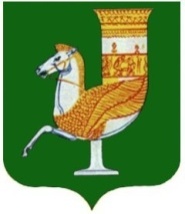 МУНИЦИПАЛЬНЭ ГЪЭПСЫКIЭ ЗИIЭУ «КРАСНОГВАРДЕЙСКЭ РАЙОНЫМ»ИНАРОДНЭ ДЕПУТАТХЭМ Я СОВЕТПринято 54-й сессией Совета народных депутатов муниципального образования «Красногвардейский район» четвертого созыва22 октября 2021 года № 447ПредседательСовета народных депутатовмуниципального образования «Красногвардейский район»________________ А.В. ВыставкинаИсполняющий обязанности главы муниципального образования «Красногвардейский район»_________________ А.А. Ершовс. Красногвардейское от 22.10.2021 г. № 221